Опыт проектной деятельности в группе комбинированной направленности. 	 Данный опыт представляет проект, учитывающий основные направления ФГОС ДО, способствует решению проблем социально – коммуникативного развития детей дошкольного возраста и предполагающий организацию, и осуществление педагогической деятельности с применением пособия «Парашют дружбы» как вариативной формы совместной деятельности дошкольников.Проект «Парашют дружбы» способствует повышению реализации основной образовательной программы дошкольной организации, позволяет разнообразить содержание программы в части, формируемой участниками образовательных отношений и обеспечивает поддержку разнообразия детства - дети находятся в эмоционально-насыщенной среде, которая благоприятно влияет на развитие каждого ребенка в соответствии с его возрастными и индивидуальными особенностями. Актуальность, постановка проблемы.	Проблема социально-коммуникативного развития детей с ограниченными возможностями здоровья на сегодняшний день продолжает оставаться актуальной. Дети зачастую проявляют затруднения при формировании готовности к совместной деятельности со сверстниками, не всегда могут самостоятельно выстроить продуктивное взаимодействие, проявлять целенаправленность и саморегуляцию собственных действий. В связи с этим перед педагогом встает задача создания условий, помогающих их преодолевать в непринужденной, естественной обстановке с учетом возрастных возможностей и интересов детей. Представляемый проект позволяет проявить творчество и фантазию педагогов, поскольку возможности применения пособия «Парашют дружбы» разнообразны, оно может применяться во всех областях развития дошкольников. Цель - создание благоприятных условий для развития социально – коммуникативной сферы дошкольников, имеющих особенности в развитии, с применением пособия «Парашют дружбы».  Задачи проекта:- развивать у дошкольников готовность к совместной деятельности, продуктивного партнёрского взаимодействия, уровень саморегуляции собственных действий;- совершенствовать у дошкольников внимание, память, координацию движений и темпо-ритмические навыки;- способствовать созданию условий для интересной содержательной деятельности в коллективных играх, развлечениях, занятиях.Результаты:1. Все дети охотно включаются в деятельность проекта «Парашют дружбы». 2. У дошкольников наблюдается повышение готовности к совместной деятельности, положительная динамика совместного взаимодействия и самоконтроля, снизилась избирательность общения.3. Наблюдается повышение игровой активности, обогащение эмоционального опыта детей, снижение их психоэмоционального напряжения.4. Дети начали самостоятельно дополнять игры с парашютом (изменяют или добавляют свои правила, предлагают новые игровые атрибуты и т.д.). 5. Педагоги отмечают, что проект может использоваться как дополнительный вариативный инструмент для успешного решения задач образовательной программы ДОУ. 6. Созданная педагогами картотека игр с пособием систематически дорабатывается, пополняется и широко используется в разных видах деятельности с детьми.Деятельность в рамках проекта.	Основная деятельность проекта -  организация различных видов детской деятельности с применением пособия «Парашют дружбы». Идея создания данного проекта возникла в результате наблюдений за детьми с ОВЗ, посещающих группу комбинированной направленности, в процессе свободной деятельности: дети не всегда могут выстроить взаимодействие друг с другом, проявляют избирательность в общении, негативизм, конфликтность. В связи с этим возникла необходимость поиска дополнительного инструмента для преодоления социально – коммуникативных трудностей детей. Этим инструментом стал проект «Парашют дружбы». Проект был реализован с октября 2020 года по май 2021 года в группе комбинированной направленности, в проекте принимали участие дети старшего дошкольного возраста, воспитатели, учитель – дефектолог, учитель – логопед, педагог – психолог.	Механизм реализации проекта заключается в следующем:	Педагоги систематически применяют пособие «Парашют дружбы» в различных видах детской деятельности (образовательной, коррекционной, свободной) по разработанному плану. План разработан учителем – дефектологом и учителем – логопедом, картотека применяемых игр соответствует календарно-тематическому планированию Образовательной программы МАДОУ № 272. Игры и упражнения включаются в организованную деятельность с детьми неоднократно для создания комфортной предсказуемой обстановки, а также для повышения уровня игры с парашютом в свободной детской деятельности. Предлагаемые игры могут постепенно усложняться. Описание ресурса. Мероприятия проекта реализуются при помощи пособия «Парашют дружбы». Пособие представляет собой большой круг из ткани с секторами разного цвета (красный, синий, желтый, зеленый), с ручками-петлями по краю круга. Данное пособие разработано для активных командных игр в помещении и на улице, оно собирает детей вокруг себя, побуждая их к взаимодействию и согласованности действий.  Яркая ткань парашюта привлекает внимание дошкольников, настраивая их на веселую совместную игру. В игре с «Парашютом дружбы» нет проигравших или выигравших ребят – в играх отсутствует соревновательный момент, каждая игра предусматривает коллективное взаимодействие. Участники игр с парашютом получают удовольствие и радость от самого процесса, который создает «ситуацию успеха» для каждого ребенка. 	Преимущества ресурса заключается в следующем:В играх с парашютом может принимать участие большое количество детей одновременно (до 15-20 ребят).Пособие не нуждается в сборке, простое в использовании, удобно в хранении и уходе.Может применяться в любое время года.«Парашют дружбы» можно использовать в различных пространствах (групповое помещение, музыкальный или спортивный зал, участок для прогулок, спортивная площадка детского сада и т.д.).Вариации игр разнообразны, а правила игр просты в выполнении, для участия в них не требуется особых навыков и высокой координации движений.Игры с парашютом позволяют чередовать разные степени двигательной нагрузки детей, смену поз, тренируя при этом различные группы мышц.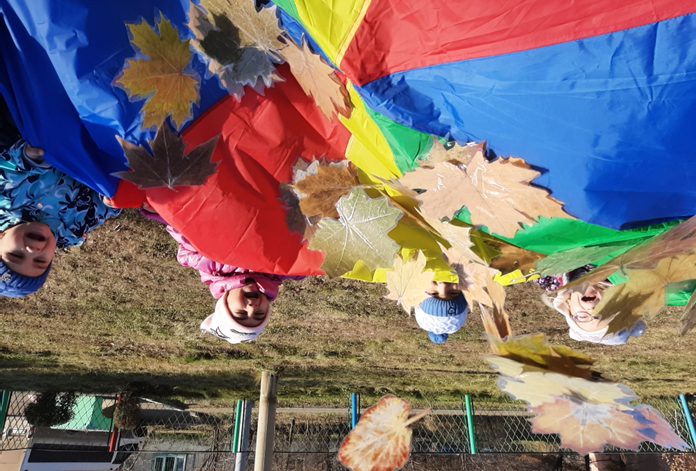 План работ по проекту.	Проект был реализован с октября 2020 года по май 2021 года в группе комбинированной направленности, в проекте принимали участие дети старшего дошкольного возраста, воспитатели, учитель – дефектолог, учитель – логопед, педагог – психолог.Проект состоит из 3-х этапов:Подготовительный – разработка игр, упражнений, физкультурных и релаксационных пауз для включения в разные виды деятельности с детьми. Создание картотеки по разным направлениям развития детей. Реализация мероприятий проекта с использованием пособия «Парашют дружбы» в образовательной, коррекционно – развивающей, свободной деятельности детей.Заключительный этап – подведение итогов проекта, распространение опыта по его реализации.Фрагмент плана проекта «Парашют дружбы».  	Таким образом, мероприятия проекта реализуются ежедневно в разных видах деятельности всеми педагогами, работающими в группе комбинированной направленности.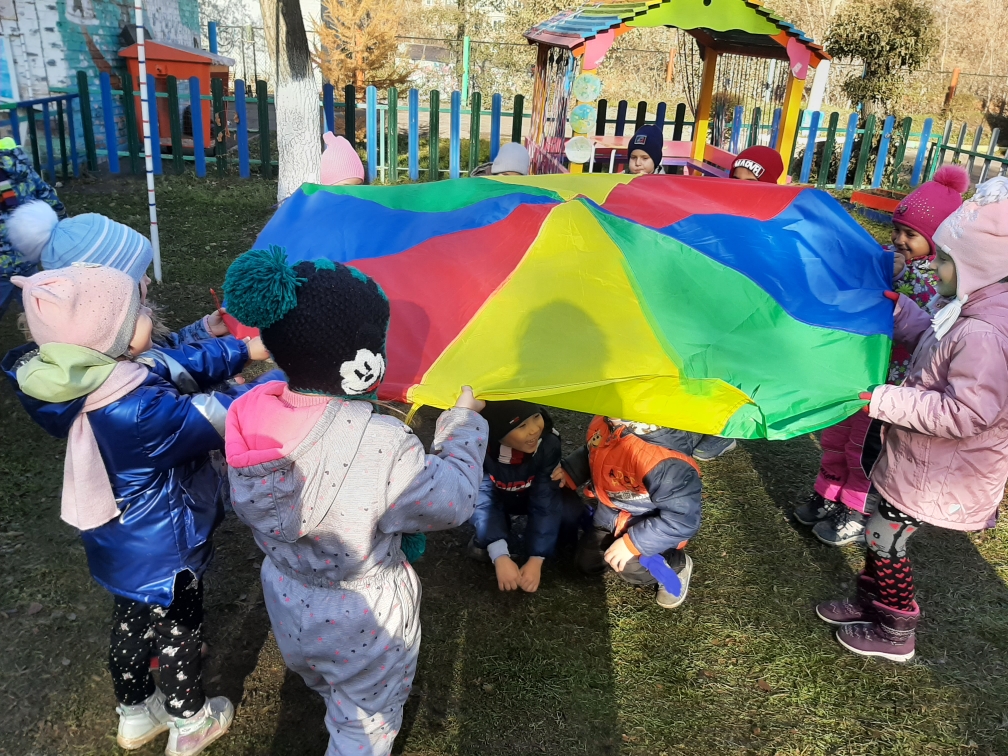 Оценка результатов реализации проекта. 	Для оценки результатов реализации проекта были использованы следующие методы: психолого – педагогическое наблюдение и сравнительный анализ проявлений социально – коммуникативных навыков детей (готовность к взаимодействию, избирательность в общении, негативизм).	Данная диаграмма демонстрирует положительную динамику развития социально – коммуникативных проявлений детей с ОВЗ в процессе реализации проекта. По результатам психолого – педагогического наблюдения изменения отмечаются и во всем детском коллективе группы - повышение уровня готовности к совместному взаимодействию, сотрудничества, уменьшение избирательности общения, несмотря на то, что проект был нацелен на детей с особыми возможностями здоровья. Мероприятия проекта предусматривали включение игр и упражнений в образовательную и свободную деятельность со всеми детьми группы комбинированной направленности, что способствовало созданию атмосферы радостной содержательной деятельности, активного отдыха, проявлению положительных эмоций и развитию творческих способностей.Распространение результатов проекта.Проект продолжает развиваться в МАДОУ №272 в 2021-2022 г.г. (в трех группах комбинированной направленности и в двух разновозрастных группах).Проект адаптирован для реализации в группе для детей раннего возраста (доработана картотека игр и упражнений для детей данного возраста, приобретен парашют меньшего размера).Проект представлен на районном методическом объединении «Речевое развитие детей».Планируется представление проекта на профессиональном конкурсе «Воспитатель года города Красноярска». Устойчивость проекта.Возможный риск - нарушение системности в реализации мероприятий проекта в связи с неблагоприятной пандемической ситуацией и переходом на онлайн – режим.Бюджет проекта. Приобретение пособий «Парашют дружбы» (диаметром 3 м и 2 м), общей стоимостью 2500 руб.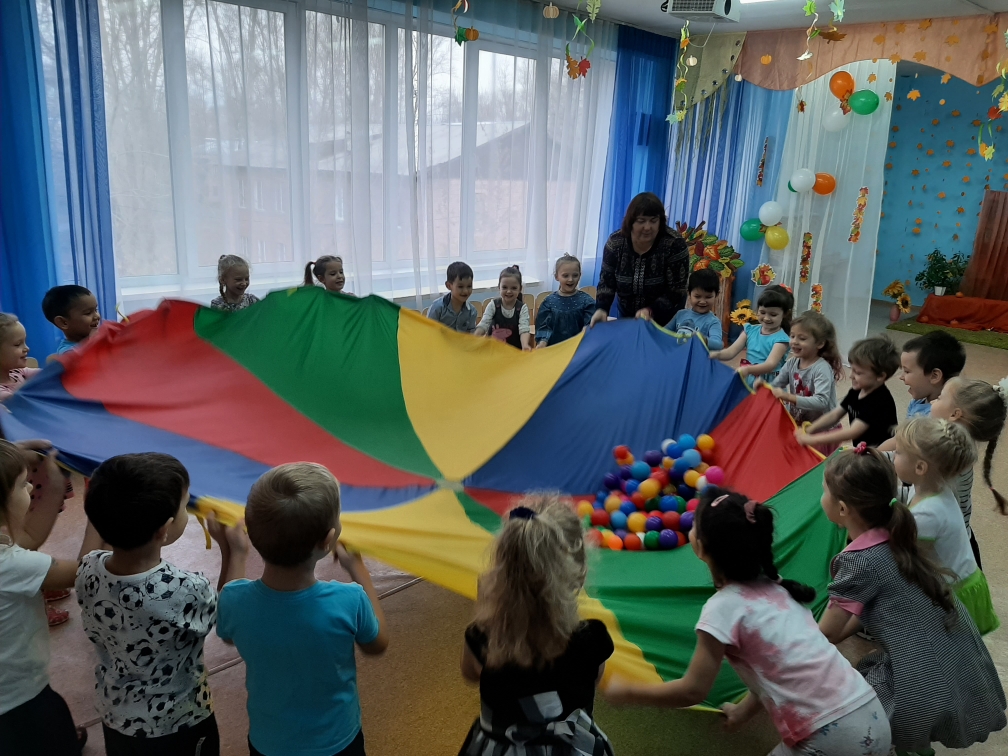 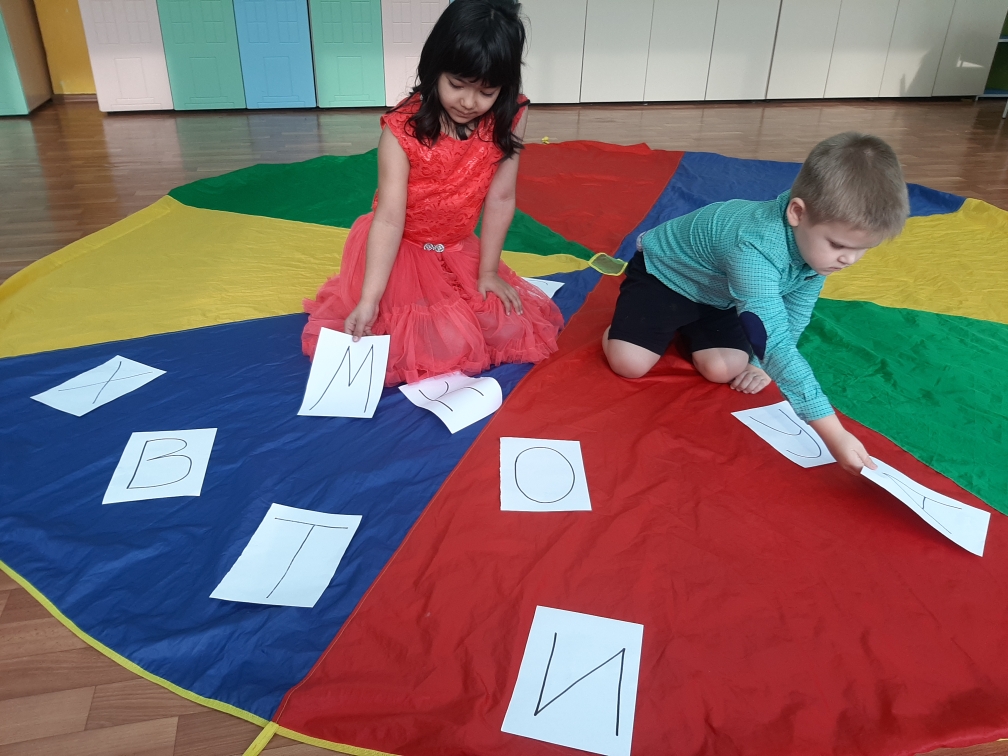 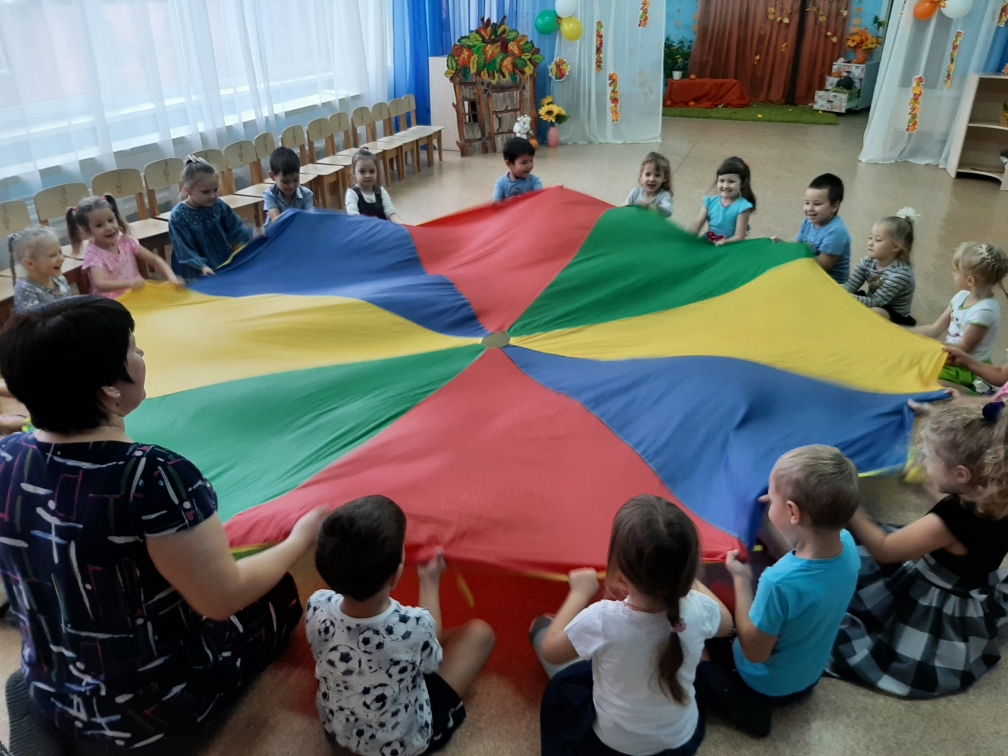 Месяц, неделя, Вид деятельностиВид игры/упражнения Ответственный за проведение игрыОктябрь, 1 – 2 неделяТема «Разноцветный мир вокруг»Образовательная. В ходе проведения или между занятиямиПроведение физкультурной минутки «Карусель»ВоспитательОктябрь, 1 – 2 неделяТема «Разноцветный мир вокруг»Коррекционно – развивающаяВ ходе проведения подгруппового занятия1. Игра «Разноцветные игрушки»2.Упражнение «Найди место букве»Учитель - дефектологУчитель - логопедОктябрь, 1 – 2 неделяТема «Разноцветный мир вокруг»Свободная.В ходе проведения прогулки.Релаксационная пауза «Волшебные облака»«Цветные пары»Педагог - психологвоспитательОктябрь,3-4 неделя, тема «Я и моя семья»Образовательная. В ходе проведения или между занятиямиДинамическая пауза «Дружная семейка»воспитательОктябрь,3-4 неделя, тема «Я и моя семья»Коррекционно – развивающаяВ ходе проведения подгруппового занятия1.Игра «Чьи сапожки»2.Игра «Мой, моя, мое»3. «Цветные пары»Учитель - дефектологУчитель - логопед Педагог - психологОктябрь,3-4 неделя, тема «Я и моя семья»СвободнаяВ ходе проведении прогулки.Подвижна игра «Наш дом»ВоспитательНоябрь, 1-2 неделя,Тема «Подарки осени» Образовательная. В ходе занятия по формированию элементарных математических представлений1. Игры «Вершки и корешки»ВоспитательНоябрь, 1-2 неделя,Тема «Подарки осени» Коррекционно – развивающаяВ ходе проведения подгруппового занятия1. Упражнение «Какой формы овощ?»2. Игра «Что лишнее?»3.Игра «Урожай»Учитель - дефектологУчитель - логопед Педагог - психологНоябрь, 1-2 неделя,Тема «Подарки осени» СвободнаяВ ходе проведения прогулки.Подвижная игра «Во саду ли, в огороде»ВоспитательНоябрь, 3-4 неделя,Тема «Осень в моем городе»Образовательная. В ходе занятия по ознакомлению с окружающим миромИгра «Веселые зонтики»ВоспитательНоябрь, 3-4 неделя,Тема «Осень в моем городе»Коррекционно – развивающаяВ ходе проведения подгруппового занятия1. Игра «Какой бывает дождик»2. Дыхательные упражнения «Ветерок»3.физкультурная минутка «Карусель»Учитель - дефектологУчитель - логопед Педагог - психологНоябрь, 3-4 неделя,Тема «Осень в моем городе»СвободнаяИгра «Белочки и зайчики»Воспитатель